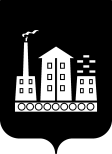 АДМИНИСТРАЦИЯГОРОДСКОГО ОКРУГА СПАССК-ДАЛЬНИЙПОСТАНОВЛЕНИЕ04 декабря 2018г.                      г. Спасск-Дальний, Приморского края                           № 429-па Об утверждении муниципальной программы «Ремонт  муниципального жилого фонда в городском округе Спасск-Дальний на 2019-2021 годы»В соответствии со статьей  179 Бюджетного кодекса Российской Федерации, Уставом городского округа  Спасск-Дальний,  постановлением Администрации  городского округа  Спасск-Дальний  от 15 апреля  2014 года № 291-па «Об утверждении порядка принятия решений о разработке, формировании, реализации и проведения оценки эффективности муниципальных программ городского округа Спасск-Дальний» ПОСТАНОВЛЯЮ:           1. Утвердить муниципальную программу «Ремонт  муниципального жилого фонда в городском округе Спасск-Дальний на 2019-2021 годы» (прилагается).           2. Административному управлению Администрации городского округа Спасск-Дальний (Моняк) опубликовать настоящее постановление в периодическом печатном издании и разместить  на официальном сайте городского округа Спасск-Дальний.3. Контроль за исполнением настоящего постановления возложить на заместителя главы Администрации городского округа Спасск-Дальний                      О.А. Митрофанова.   4. Настоящее постановление вступает в силу со дня его официального опубликования.Глава городского округа Спасск-Дальний                                                     В.В. КвонУтверждена постановлением Администрациигородского округа Спасск-Дальний                                от 04.12.2018  № 429-паМуниципальная программа«Ремонт  муниципального жилого фонда в городском округе Спасск-Дальний» на 2019-2021 годы»1. Содержание проблемы и обоснование необходимости ее решения программным методомВ городском округе Спасск-Дальний расположено 3586 жилых домов (включая многоквартирные жилые дома, дома блокированной застройки, индивидуально-определенные здания) общей площадью 1068,0 тыс. кв. м.Число многоквартирных жилых домов - 354 , общей площадью 938,5 тыс. кв. м.Проведенный анализ состояния муниципального жилищного фонда на территории городского округа Спасск-Дальний выявил необходимость проведения  текущего ремонта жилых домов и помещений. Подавляющая часть муниципального жилищного фонда, расположенного на территории городского округа,  построена в период с 1961 по 1992 годы и имеет значительную степень износа – от 50 до               70 процентов. Освобождаемые муниципальные жилые помещения требуют проведение текущего ремонта.Ветхое состояние жилых домов по определению не позволяет обеспечить комфортное проживание граждан, проживающих на территории городского округа.Согласно статье 154, части 3 статьи 158 Жилищного кодекса Российской Федерации обязанность по оплате расходов на капитальный и текущий ремонт многоквартирных домов возложена на собственников помещений в многоквартирных домах.Кроме того, статьей 39, частью 1 статьи 158 Жилищного кодекса Российской Федерации, статьями 210, 249 Гражданского кодекса Российской Федерации и  постановлением Правительства Российской Федерации от 13 августа 2006г. № 491 «Об утверждении Правил содержания общего имущества в многоквартирном доме и Правил изменения размера платы за содержание и ремонт жилого помещения в случае оказания услуг и выполнения работ по управлению, содержанию и ремонту общего имущества в многоквартирном доме ненадлежащего качества и (или) с перерывами, превышающими установленную продолжительность» установлена обязанность собственников помещений в многоквартирных домах нести расходы по содержанию общего имущества соразмерно своим долям в праве общей собственности на это имущество путем внесения платы за содержание и ремонт общего имущества в многоквартирном доме, проводить текущий и капитальный ремонт жилого фонда.Приоритетным направлением реализации мероприятий по содержанию муниципального жилищного фонда в городском округе Спасск-Дальний является приведение муниципального жилищного фонда в соответствие с санитарно-гигиеническими, экологическими, архитектурно-градостроительными, противопожарными и эксплуатационными требованиями, увеличение сроков эксплуатации конструктивных элементов, внутридомовых систем, оборудования и технических устройств, создание комфортных условий проживания.Для решения обозначенных задач необходимо использование программно-целевого метода планирования, который позволит комплексно подойти к решению вопроса содержания муниципального жилого фонда. А также позволит предусмотреть финансирование  текущего ремонта   муниципальных жилых помещений. 2. Цель и задачи ПрограммыЦель Программы: – сохранение и восстановление жилищного фонда в городском округе Спасск-Дальний.Задача Программы: - содержание  и текущий ремонт муниципального жилого фонда.3. Сроки и этапы реализации ПрограммыПрограмма реализуется в один этап в течение 2019-2021 годов.4. Перечень основных мероприятий ПрограммыКомплекс мероприятий, направленных на реализацию Программы городского округа Спасск-Дальний, приведен в приложении  к Программе.5. Механизм реализации ПрограммыОценку соотношения эффективности реализации муниципальной программы с приоритетами, целями и показателями прогноза социально-экономического развития городского округа и контроль за реализацией муниципальной программы осуществляет заместитель главы Администрации городского округа Спасск-Дальний, курирующий вопросы жилищно-коммунального хозяйства.Управление жилищно-коммунального хозяйства Администрации городского округа Спасск-Дальний осуществляет:непосредственный контроль за ходом реализации мероприятий  муниципальной программы;координацию выполнения мероприятий муниципальной программы;подготовку при необходимости предложений по уточнению мероприятий муниципальной программы, объемов финансирования, механизма реализации муниципальной программы, соисполнителей муниципальной программы, целевых показателей для оценки эффективности реализации муниципальной программы;составление отчетов о ходе реализации муниципальной программы.6. Ресурсное обеспечение Программы7. Целевые индикаторы Программы Реализация муниципальной Программы позволит обеспечить:а) увеличение общей площади отремонтированных муниципальных жилых помещений:в 2019 году 100 кв. м.;в 2020 году 150 кв. м.; в 2021 году 200,0 кв. м.;б) увеличение количества граждан, для которых созданы комфортные и безопасные условия проживания в муниципальных жилых помещениях: в 2019 году 5 человек;в 2020 году 10 человек;в 2021 году 15 чел.8 Система контроля за реализацией ПрограммыОбщее управление и контроль за реализацией муниципальной Программы, ответственность за ее эффективность и результативность осуществляет управление жилищно-коммунального хозяйства Администрации городского округа Спасск-Дальний. Для обеспечения мониторинга и анализа хода реализации Программы управление жилищно-коммунального хозяйства ежеквартально, в срок до 15 числа месяца, следующего за отчетным, подготавливает и передает в управление экономики  и муниципального заказа Администрации городского округа Спасск-Дальний  отчет о ходе реализации муниципальной Программы. Управление жилищно-коммунального хозяйства Администрации городского округа Спасск-Дальний ежегодно, в срок до 15 февраля года, следующего за отчетным годом, предоставляет в управление экономики и муниципального заказа по объемам финансирования по согласованию с финансовым управлением городского округа Спасск-Дальний отчет о ходе реализации муниципальной Программы, включающий оценку результатов реализации Программы, уровень достижения целей и запланированных показателей эффективности Программы.                  Приложениек муниципальной программе «Ремонт  муниципального жилого фонда в городском округе Спасск-Дальний на 2019-2021 годы»                             Перечень основных мероприятий ПрограммыНаименование ПрограммыМуниципальная программа «Ремонт муниципального жилого фонда в городском округе Спасск-Дальний на 2019-2021 годы» (далее Программа).Муниципальная программа «Ремонт муниципального жилого фонда в городском округе Спасск-Дальний на 2019-2021 годы» (далее Программа).Муниципальная программа «Ремонт муниципального жилого фонда в городском округе Спасск-Дальний на 2019-2021 годы» (далее Программа).Муниципальная программа «Ремонт муниципального жилого фонда в городском округе Спасск-Дальний на 2019-2021 годы» (далее Программа).Основания для разработки ПрограммыФедеральный закон от 06 октября 2003г. № 131-ФЗ «Об общих принципах организации местного самоуправления в Российской Федерации»;Жилищный кодекс Российской Федерации;Градостроительный кодекс Российской Федерации;постановление Администрации  городского округа  Спасск-Дальний  от 15 апреля  2014 года № 291-па «Об утверждении Порядка принятия  решений о разработке, формировании, реализации и проведении оценки эффективности муниципальных программ городского округа Спасск-Дальний»Федеральный закон от 06 октября 2003г. № 131-ФЗ «Об общих принципах организации местного самоуправления в Российской Федерации»;Жилищный кодекс Российской Федерации;Градостроительный кодекс Российской Федерации;постановление Администрации  городского округа  Спасск-Дальний  от 15 апреля  2014 года № 291-па «Об утверждении Порядка принятия  решений о разработке, формировании, реализации и проведении оценки эффективности муниципальных программ городского округа Спасск-Дальний»Федеральный закон от 06 октября 2003г. № 131-ФЗ «Об общих принципах организации местного самоуправления в Российской Федерации»;Жилищный кодекс Российской Федерации;Градостроительный кодекс Российской Федерации;постановление Администрации  городского округа  Спасск-Дальний  от 15 апреля  2014 года № 291-па «Об утверждении Порядка принятия  решений о разработке, формировании, реализации и проведении оценки эффективности муниципальных программ городского округа Спасск-Дальний»Федеральный закон от 06 октября 2003г. № 131-ФЗ «Об общих принципах организации местного самоуправления в Российской Федерации»;Жилищный кодекс Российской Федерации;Градостроительный кодекс Российской Федерации;постановление Администрации  городского округа  Спасск-Дальний  от 15 апреля  2014 года № 291-па «Об утверждении Порядка принятия  решений о разработке, формировании, реализации и проведении оценки эффективности муниципальных программ городского округа Спасск-Дальний»Заказчик ПрограммыАдминистрация городского округа Спасск-Дальний.Администрация городского округа Спасск-Дальний.Администрация городского округа Спасск-Дальний.Администрация городского округа Спасск-Дальний.Разработчики ПрограммыУправление жилищно-коммунального хозяйства  Администрации городского округа Спасск-Дальний.Управление жилищно-коммунального хозяйства  Администрации городского округа Спасск-Дальний.Управление жилищно-коммунального хозяйства  Администрации городского округа Спасск-Дальний.Управление жилищно-коммунального хозяйства  Администрации городского округа Спасск-Дальний.Цель ПрограммыСохранение и восстановление муниципального жилищного фонда в городском округе Спасск-Дальний.Сохранение и восстановление муниципального жилищного фонда в городском округе Спасск-Дальний.Сохранение и восстановление муниципального жилищного фонда в городском округе Спасск-Дальний.Сохранение и восстановление муниципального жилищного фонда в городском округе Спасск-Дальний.Задача ПрограммыТекущий ремонт муниципального жилого фонда.Текущий ремонт муниципального жилого фонда.Текущий ремонт муниципального жилого фонда.Текущий ремонт муниципального жилого фонда.Сроки и этапы реализации ПрограммыПрограмма реализуется в течение 2019-2021 годов.Программа реализуется в течение 2019-2021 годов.Программа реализуется в течение 2019-2021 годов.Программа реализуется в течение 2019-2021 годов.Перечень основных мероприятий ПрограммыКомплекс мероприятий, направленных на реализацию Программы приведен в приложении  к Программе.Комплекс мероприятий, направленных на реализацию Программы приведен в приложении  к Программе.Комплекс мероприятий, направленных на реализацию Программы приведен в приложении  к Программе.Комплекс мероприятий, направленных на реализацию Программы приведен в приложении  к Программе.Координатор ПрограммыУправление жилищно-коммунального хозяйства  Администрации городского округа Спасск-Дальний.Управление жилищно-коммунального хозяйства  Администрации городского округа Спасск-Дальний.Управление жилищно-коммунального хозяйства  Администрации городского округа Спасск-Дальний.Управление жилищно-коммунального хозяйства  Администрации городского округа Спасск-Дальний.Объемы и источники финансирование ПрограммыОбщий объем финансирования Программы за счет средств местного бюджетов составляет (тыс. рублей):Общий объем финансирования Программы за счет средств местного бюджетов составляет (тыс. рублей):Общий объем финансирования Программы за счет средств местного бюджетов составляет (тыс. рублей):Общий объем финансирования Программы за счет средств местного бюджетов составляет (тыс. рублей):Объемы и источники финансирование ПрограммыВсего:2019г.2020г.2021г.Местный бюджет300,00100,0100,00100,00Внебюджетные источники 0,00,00,00,0Итого300,00100,0100,00100,00Ожидаемые конечные результаты Программы 2019-2021 гг.Увеличение площади отремонтированных муниципальных жилых помещений составит:в 2019 году 100 кв. м.;в 2020 году 150 кв. м.;в 2021 году-200 кв.м.Увеличение количества граждан, для которых созданы комфортные и безопасные условия проживания в муниципальных жилых помещениях, составит: в 2019 году - 5 человек;в 2020 году - 10 человек;в 2021 году - 15 человек Увеличение площади отремонтированных муниципальных жилых помещений составит:в 2019 году 100 кв. м.;в 2020 году 150 кв. м.;в 2021 году-200 кв.м.Увеличение количества граждан, для которых созданы комфортные и безопасные условия проживания в муниципальных жилых помещениях, составит: в 2019 году - 5 человек;в 2020 году - 10 человек;в 2021 году - 15 человек Увеличение площади отремонтированных муниципальных жилых помещений составит:в 2019 году 100 кв. м.;в 2020 году 150 кв. м.;в 2021 году-200 кв.м.Увеличение количества граждан, для которых созданы комфортные и безопасные условия проживания в муниципальных жилых помещениях, составит: в 2019 году - 5 человек;в 2020 году - 10 человек;в 2021 году - 15 человек Увеличение площади отремонтированных муниципальных жилых помещений составит:в 2019 году 100 кв. м.;в 2020 году 150 кв. м.;в 2021 году-200 кв.м.Увеличение количества граждан, для которых созданы комфортные и безопасные условия проживания в муниципальных жилых помещениях, составит: в 2019 году - 5 человек;в 2020 году - 10 человек;в 2021 году - 15 человек Система организации контроля за реализацией ПрограммыКонтроль осуществляется Администрацией городского округа Спасск-Дальний Приморского края в лице заместителя главы администрации, курирующего вопросы жилищно-коммунального хозяйства.Контроль осуществляется Администрацией городского округа Спасск-Дальний Приморского края в лице заместителя главы администрации, курирующего вопросы жилищно-коммунального хозяйства.Контроль осуществляется Администрацией городского округа Спасск-Дальний Приморского края в лице заместителя главы администрации, курирующего вопросы жилищно-коммунального хозяйства.Контроль осуществляется Администрацией городского округа Спасск-Дальний Приморского края в лице заместителя главы администрации, курирующего вопросы жилищно-коммунального хозяйства.Объем финансирования на программные мероприятияВсего по Программетыс. руб.В том числе по годамВ том числе по годамВ том числе по годамОбъем финансирования на программные мероприятияВсего по Программетыс. руб.2019г.2020г.2021г.Всего:300,0100,0100,0100,0Из них:средства местного бюджета300,0100,0100,0100,0внешние источники0000Перечень  мероприятий Объем финансирования на программные мероприятия В том числе по годамВ том числе по годамВ том числе по годамПеречень  мероприятий Объем финансирования на программные мероприятия 2019г.2020г.2021г.Всего:      300,0100,0100,0100,0Из них средства местного бюджета      300,0100,0100,0100,0Ремонт  муниципального  жилого фонда       300,0100,0100,0100,0